
CURRICULUM VITEA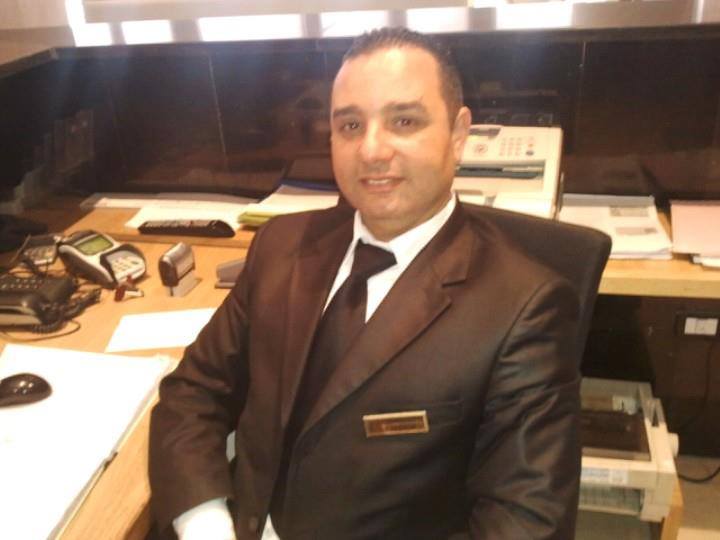 Nom & Prénom : BEN SLAMA HatemDate et lieu de naissance : le 04 Septembre 1967 à Tunis Adresse : 04 rue Fatma Zahra El Yasminette Ben Arous Tunis Nationalité : TunisienneEtat civil :   Marié Nombre d’enfants : 02Service militaire : effectuer en 1992Permis de conduire : oui Téléphone : 98267474Email : benslamahatem@gmail.comNiveau scolaire : 7éme Année secondaire section Math-sciences Diplôme : B.E.H (Brevet de l’école hôtelière) Hammamet Formation professionnelle : inscrit à l’institut Maghrébin de management (1ere année BTS)Stages : Septembre 1990 Hôtel PHENICIA Hammamet  Décembre 1990 Hôtel Bel azur Hammamet Février 1991 Hôtel Résidence Hammamet Aout 1991 Hôtel Venus HammametDécembre  1991 Hôtel le Palmier HammametFormation : Accueil et la qualité de service à L’Institut Sidi DhrifEXPERIENCES PROFESSIONNELLES Les langues :Système informatiques : Connaissance parfaite de l’office World et Excel Les systèmes convoités sont : IBM, SIGMA, 3S, ARABSOFT et l’HOTIXHOTELPERIODEPOSTEROYAL RUSPINA****Monastir Mai 2017 à nos joursDirecteur d’hébergementAFRICA JADE THALASSO**** KorbaAout 2016 au Avril 2017 Directeur d’hébergement OASIS ALGER***** en Algérie Novembre 2015 au 24 Avril 2016Directeur d’hébergementDESSOLE BELLAVISTA**** MonastirJanvier 2015 au 31 Aout 2015Sous-directeur chargé de l’hébergement NESSERINE****  HammametAout 2014 au janvier 2015Chef de réception GOLDEN TULIP SABRI**** Annaba en Algérie Février 2014 au 15 juillet 2014Directeur d’hébergement GOLF ROYAL *** TunisMai 2008 au Janvier 2014Chef de réception DOMINA SULTAN BEACH*** Hammamet Mars 2007 au 31 Décembre 2007Directeur d’hébergementNOZHA BEACH**** HammametSeptembre 2006 au 31 Décembre 2006Chef de réception RIVIERA**** Sousse Mai 2006 au Septembre 2006Chef de réception EL MOURADI HOTELS***** GAMMARTHAvril 2005 au 31 décembre 2005Chef de réception IMPERIAL PARK**** Yasmine Hammamet Avril 2004 au Janvier 2005Chef de réception Acting directeur d’hébergementDAR ISMAIL***** Tabarka 15 Décembre 2003 au 30 Avril 2004Chef de réception THALASSA**** Monastir Mai 2003 à l’Aout 2003Chef de réception KHAMSA CORINTHIA**** GammarthDécembre 2002 Mai 20031er Secrétaire de réception HOTEL DU PARC*** Tunis Mai 1998  au Novembre 2002Acting chef de réception CARLTON*** Tunis  Mai 1997 Janvier 19981er secrétaire de réception PALMYRE**** Tozeur Mai 1996 Septembre 19961er secrétaire de réceptionIBN KHALDOUN *** Tunis25-06-1994 au 07-04-1996&11-09-1996 au 11-04-1197Réceptionniste VILLAGE DE VACANCE LA NORIA Gammarth Avril 1993 Octobre 1993RéceptionnisteParlerEcrieTrès bienbienFrançaisXXXAnglaisXXXAllemandXXXItalienXX